Verze dokumentuObsah1	Popis služby	22	Struktura request a response	32.1	EA model rozhraní služby	32.1.1	Přehled restrikcí definovaných v rámci WSDL	42.2	Požadavek (vstup bez ESB obálky)	52.3	Odpověď (výstup bez ESB obálky)	63	Chybová hlášení	7Popis službySlužba  v případě vstupu validní zprávy vytvoří  v systému ERMA2.Služba vrací pouze ID oznámení a odkaz pro stažení PDF verze tohoto oznámení. Odkaz pro stažení PDF je chráněn jednorázovým tokenem, tedy lze jej otevřít pouze jednou.Název služby na ESB serveru: Režim poskytování odpovědi: on-line - synchronní službaPlatforma služby: XML (standard W3C); WSDL 1.1 (standard W3C)Zdroj dat: ERMA2Struktura request a responseÚplná specifikace včetně ESB obálky je součástí WSDL.EA model rozhraní služby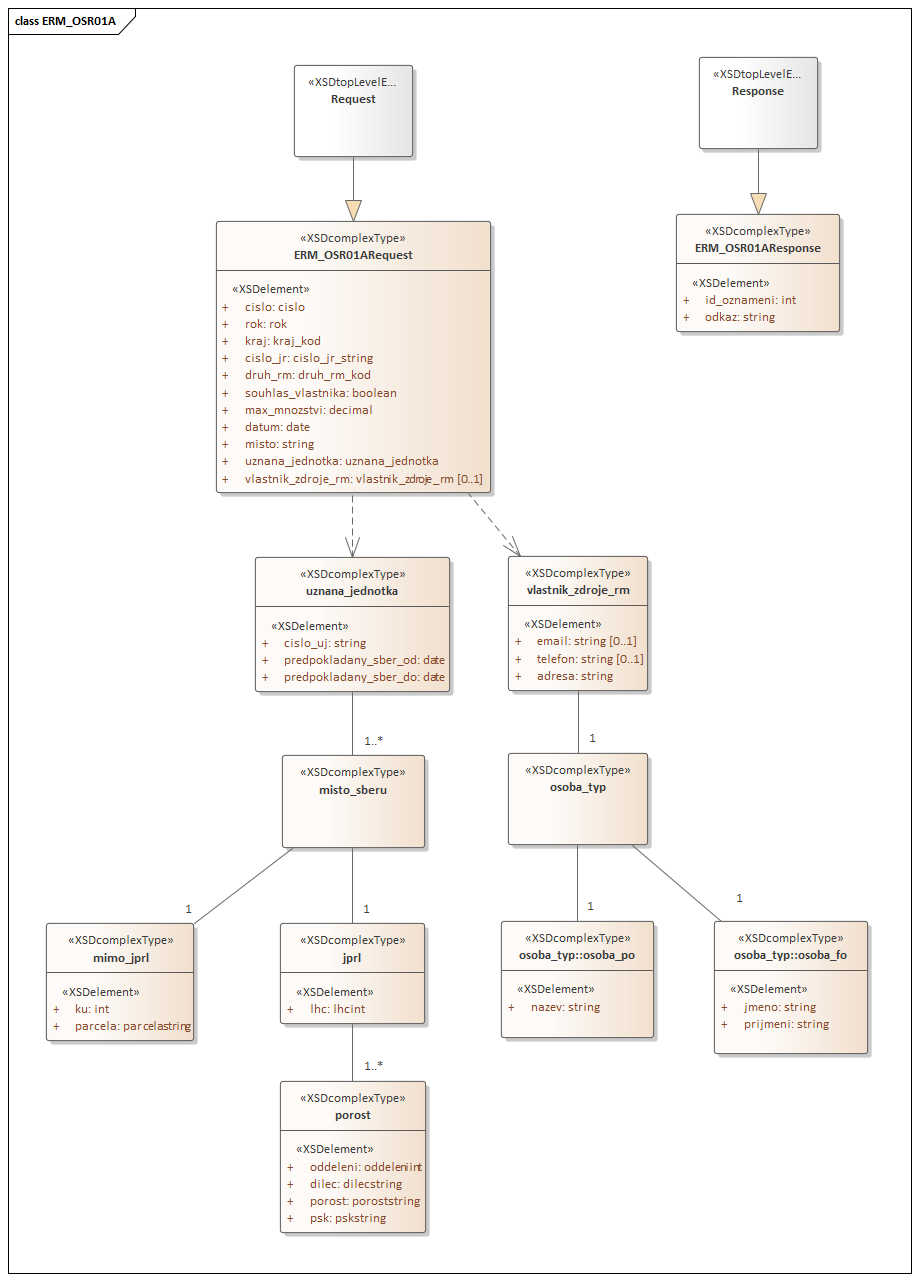 Přehled restrikcí definovaných v rámci WSDL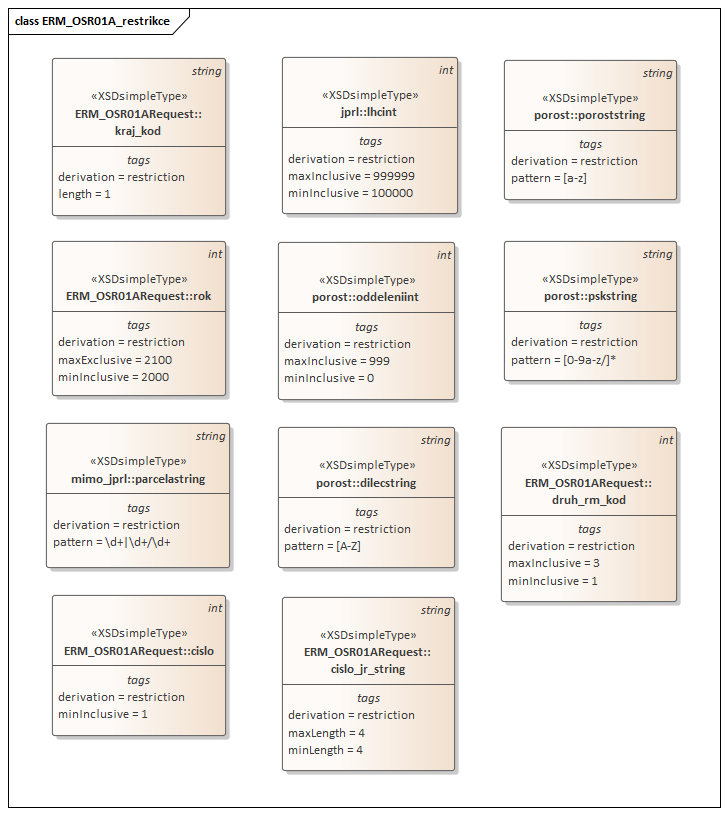 Požadavek (vstup bez ESB obálky)Každá kontrola, při nevalidní hodnotě, vrací konkrétní odpověď, viz kapitola 3.„Kontroly“ a „Odpovědi na nevalidní vstupy“ jsou v dalším textu zvýrazněny tučným písmem.Odpověď (výstup bez ESB obálky)Chybová hlášeníÚdaje v {} budou nahrazeny reálnou hodnotou.Název a předmětDokumentace webové služby  - Verze dokumentuPočet stran7Stupeň důvěrnostiV případě vytištění z elektronické podoby se jedná o neřízený dokument!AutorDatumVerzePopis změny15. 02. 20211.0První verze dokumentaceElementElementElementElementElementPopisKontroly nad rámec WSDLVýskytTypcislocislocislocislocisloČíslo žádosti1NUMBERrokrokrokrokrokRok podání1NUMBERkrajkrajkrajkrajkrajKód krajeKontrola hodnoty dle číselníku v databázi1VARCHARcislo_jrcislo_jrcislo_jrcislo_jrcislo_jrČíslo jednotného registruKontrola, zdali subjekt s ČJR existuje v DBKontrola, zdali pro ČJR existuje platná licence1VARCHAR(4)druh_rmdruh_rmdruh_rmdruh_rmdruh_rmDruh reprodukčního materiálu1NUMBERsouhlas_vlastnikasouhlas_vlastnikasouhlas_vlastnikasouhlas_vlastnikasouhlas_vlastnikaSouhlas vlastníka se sběrem - true/false1BOOLEANmax_mnozstvimax_mnozstvimax_mnozstvimax_mnozstvimax_mnozstviPlánované maximální množství1NUMBERdatumdatumdatumdatumdatumPodepsáno k datu1DATEmistomistomistomistomistoPodepsáno v místě1VARCHARElementElementElementElementElementPopisVýskytTypuznana_jednotkauznana_jednotkauznana_jednotkauznana_jednotkauznana_jednotkaUznaná jednotka1cislo_ujcislo_ujcislo_ujcislo_ujČíslo uznané jednotkyKontrola čísla UJ proti databáziKontrola formátu čísla UJ1VARCHARpredpokladany_sber_odpredpokladany_sber_odpredpokladany_sber_odpredpokladany_sber_odPředpokládaný sběr odNesmí být dříve než za 15 dní od data podání/přijetíNesmí být před začátkem platnosti UJNesmí být po konci platnosti UJNesmí být mimo interval platnosti JPRL1DATEpredpokladany_sber_dopredpokladany_sber_dopredpokladany_sber_dopredpokladany_sber_doPředpokládaný sběr doNesmí být po konci platnosti UJNesmí být dříve než začátek předpokládaného sběruNesmí být mimo interval platnosti JPRL1DATEElementElementElementElementPopisVýskytTypmisto_sberumisto_sberumisto_sberumisto_sberuMísto sběru v UJ1-nElementElementElementPopisVýskytTypjprljprljprlJednotka prostorového rozdělení lesa pro LHC0-1lhclhcKód LHC1NUMBERElementElementPopisVýskytTypporostporostJednotky prostorového rozdělení lesaMusí být uvedeno pro typ zdroje porost1-noddeleniOddělení1NUMBERdilecDílec1VARCHARporostPorost1VARCHARpskPorostní skupina1VARCHARElementElementElementPopisVýskytTypmimo_jprlmimo_jprlmimo_jprlÚdaje o lokalitě mimo lesMusí být uvedeno pro typ zdroje semenný sad a směs klonů0-1kukuKatastrální územíKontrola proti UJ 1NUMBERparcelaparcelaParcelní čísloKontrola proti UJ1VARCHARElementElementElementElementElementPopisVýskytTypvlastnik_zdroje_rmvlastnik_zdroje_rmvlastnik_zdroje_rmvlastnik_zdroje_rmvlastnik_zdroje_rmVlastník zdroje reprodukčního materiálu - povinný v případě souhlasu0-1adresaadresaadresaadresaAdresa místa trvalého pobytu nebo adresa místa podnikání, liší-li se od adresy trvalého pobytu, nebo adresa sídlaV případě souhlasu vlastníka musí být vyplněno.1VARCHARemailemailemailemailEmailová adresa vlastníka zdroje reprodukčního materiálu0-1VARCHARtelefontelefontelefontelefonTelefonní číslo vlastníka zdroje reprodukčního materiálu0-1VARCHARElementElementElementElementPopisVýskytTyposoba_typosoba_typosoba_typosoba_typVýběr typu osoby1ElementElementElementPopisVýskytTyposoba_foosoba_foosoba_foFyzická osoba0-1jmenojmenoJméno vlastníka zdroje reprodukčního materiáluV případě souhlasu vlastníka musí být vyplněno.0-1VARCHARprijmeniprijmeniPříjmení vlastníka zdroje reprodukčního materiáluV případě souhlasu vlastníka musí být vyplněno.0-1VARCHARElementElementElementPopisVýskytTyposoba_poosoba_poosoba_poPrávnická osoba0-1nazevnazevObchodní firma nebo název vlastníka zdroje reprodukčního materiáluV případě souhlasu vlastníka musí být vyplněno.0-1VARCHARElementPopisVýskytTypid_oznameniIdentifikace uloženého oznámení1NUMBERodkazOdkaz pro získání PDF pro případný tisk 1VARCHARPříčina chybyOdpověď s popisem chybyKód kraje neodpovídá číselníku krajů.Pro Kraj s kódovým označením {0} nebyla nalezena pobočka pověřené osoby.Uveden souhlas vlastníka, ale pro PO není vyplněn název.V případě souhlasu vlastníka musí být uvedeno jeho jméno a příjmení nebo obchodní jméno.Zadány údaje se souhlasem vlastníka, ale pro FO není vyplněno jméno a příjmení.V případě souhlasu vlastníka musí být uvedeno jeho jméno a příjmení nebo obchodní jméno.Zadány údaje se souhlasem vlastníka, ale není vyplněna adresa.V případě souhlasu vlastníka musí být uvedena jeho adresa.Zadaná UJ neexistuje, ale formát je platný.UJ s číslem {CUJ} nebyla nalezena.Zadaná UJ neexistuje a formát je neplatný.Neplatný formát čísla UJ: {CUJ}Zadané datum předpokládaného sběru je dříve než za patnáct dní od data podání/přijetí.Datum zahájení předpokládaného sběru je dříve, než za patnáct dní od data podání/přijetí.Zadaný začátek předpokládaného sběru je před začátkem platnosti UJ.Začátek předpokládaného sběru je před začátkem platnosti UJ.Zadaný začátek předpokládaného sběru je po konci platnosti UJ.Začátek předpokládaného sběru je po konci platnosti UJ.Zadaný konec předpokládaného sběru je po konci platnosti UJ.Datum konce předpokládaného sběru je po konci platnosti UJ.Zadaný konec předpokládaného sběru je před začátkem předpokládaného sběru.Konec předpokládaného sběru nemůže nastat dříve než začátek.Zadané datum předpokládaného sběru je mimo interval platnosti JPRL.Datum předpokládaného sběru se nachází mimo interval platnosti JPRL {0}.Zadané údaje obsahují takovou UJ, která neobsahuje KU a místo sběru je uvedeno mimo JPRL (tzn. KU a parcela).UJ neobsahuje KU {0}.Zadané údaje obsahují takovou UJ, která neobsahuje KU a parcelu a místo sběru je uvedeno mimo JPRL (tzn. KU a parcela).UJ neobsahuje KU {0} a parcelu {1}.Zadaný požadavek obsahuje takový porost, který nepatří dané UJ.UJ neobsahuje porost {0}, LHC {1}.Zadaný požadavek obsahuje UJ typu zdroje porost, ale místo sběru je uvedeno mimo JPRL (tzn. KU a parcela).Místo sběru v porostu musí být uvedeno pouze ve formě JPRL.Zadaný požadavek obsahuje UJ typu zdroje semenný sad nebo směs klonů, ale místo sběru je uvedeno ve formě JPRL (tzn. odděleni, dílec, porost a psk).Semenný sad ani směs klonů se nemohou nacházet v JPRL.Zadané číslo jednotného registru neodpovídá žádnému záznamu v databázi.Subjekt s ČJR {cisloJr} nebyl nalezen.K zadanému číslu jednotného registru neexistuje platná licence.Pro ČJR {cisloJr} nebyla nalezena platná licence.